УТВЕРЖДАЮДиректоргосударственногоучреждения образования«Средняя школа №1им.В.Н.Марцинкевича, г.Крупки»                               			            подпись       И.П.Ярышкина                   23.10.2023ГРАФИКпроведения тематических дискотекв ГУО «Средняя школа №1 им.В.Н.Марцинкевича, г.Крупки»в 2023/2024 учебном году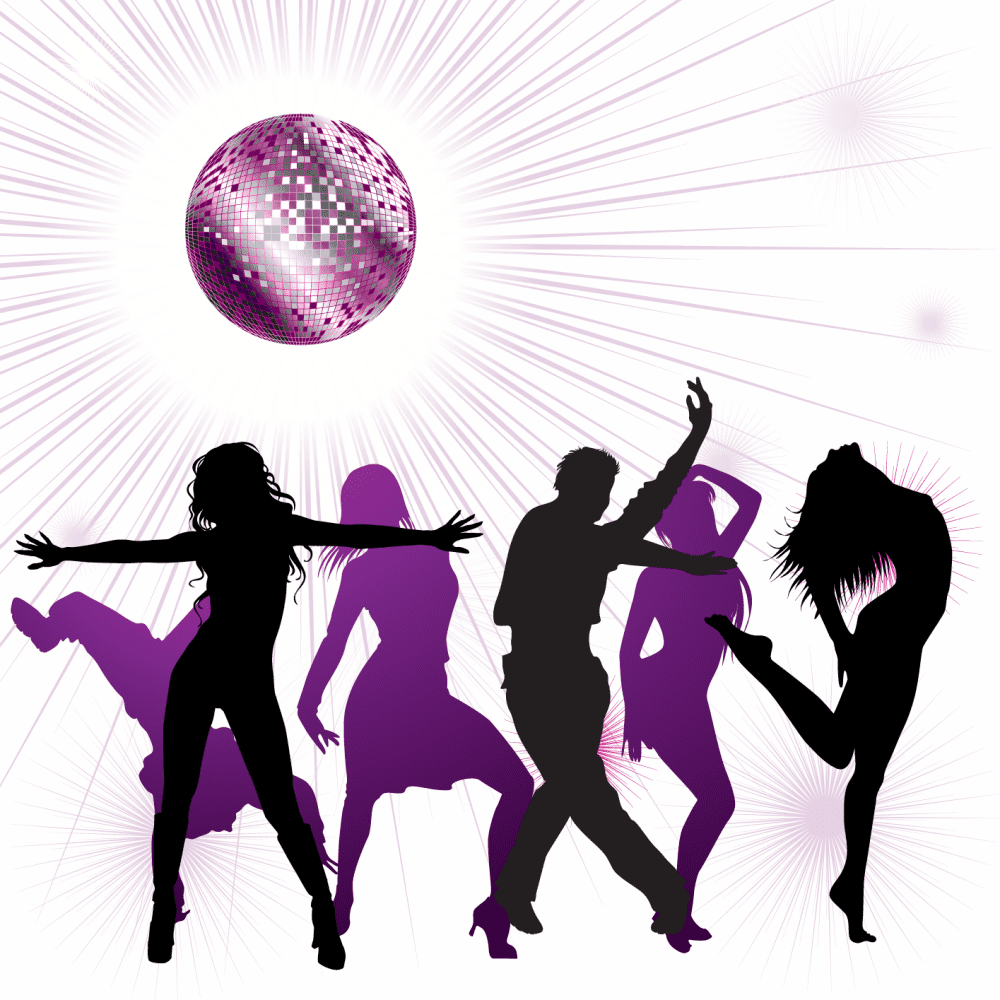 Заместитель директора		подпись		     О.Ю.ЧернявскаяДата проведенияТематикаВремя проведенияКласс Ответственный классный руководитель03.11.2023«Осенний марафон»19.00-21.30IXДенисова Е.Г.28.12.2023«Новогодний серпантин»19.00-21.30XIГолодок Е.В.19.01.2024«Молодёжь за ЗОЖ»19.00-21.30XКачан Н.И.16.02.2024«Танцуй, пока молодой!»19.00-21.30VIIIБорисенко Н.И.29.03.2024«На позитиве!»19.00-21.30IXДенисова Е.Г.12.04.2024«Просто Космос!»19.00-21.30XIГолодок Е.В.10.05.2024«Скоро лето!»19.00-21.30XКачан Н.И.